Θέμα: 		Πρόσκληση εκδήλωσης ενδιαφέροντος για υποβολή οικονομικών προσφορών 3/μερης εκπαιδευτικής εκδρομής στη Βουλή των Ελλήνων.Σχετικά: 	Υ.Α.129287/Γ2/10-11-2011 Φ.Ε.Κ. 2769/τ.Β/2-12-2011Το 4ο Γυμνάσιο Σταυρούπολης προτίθεται να πραγματοποιήσει 3/μερη εκπαιδευτική εκδρομή στη Βουλή των Ελλήνων με τα παρακάτω στοιχεία:και ΠΡΟΚΗΡΥΣΣΕΙ διαγωνισμό για τα ενδιαφερόμενα Γραφεία Γενικού Τουρισμού που πληρούν τις προβλεπόμενες από το νόμο προϋποθέσεις, ώστε να καταθέσουν με εξουσιοδοτημένο εκπρόσωπό τους, και σε σφραγισμένο φάκελο τις προσφορές τους με καταληκτική ημερομηνία την Δευτέρα, 30 Ιανουαρίου 2017 και ώρα 12:00μ.μ. στο γραφείο του Διευθυντή του σχολείου.Απαραίτητες Προϋποθέσεις:α) Το ξενοδοχείο να βρίσκεται στην περιοχή της Ακρόπολης.β) Τα προσφερόμενα ξενοδοχεία να συνοδεύονται από αποδεικτικά έγγραφα προκράτησης ή διαθεσιμότητας.Να παρέχεται ασφάλεια αστικής επαγγελματικής ευθύνης σύμφωνα με την κείμενη νομοθεσία και ιατροφαρμακευτική περίθαλψη που να καλύπτει όλα τα έξοδα σε περίπτωση ασθένειας ή ατυχήματος, για όλους τους συμμετέχοντες μαθητές και συνοδούς καθηγητές.Να παρέχεται σύγχρονο λεωφορείο, σε άρτια κατάσταση, σύμφωνα με την κείμενη νομοθεσία, αποκλειστικά διαθέσιμο στους μαθητές καθ’ όλη τη διάρκεια της εκδρομής.Οι προσφορές να περιλαμβάνουν τις ξεναγήσεις από ειδικούς ξεναγούς στην Ακρόπολη και στο Μουσείο της Ακρόπολης.Να παρέχεται συνοδός εκπρόσωπος του πρακτορείου καθ’ όλη τη διαδρομή.Οι προσφορές θα πρέπει:Να διατυπώνουν με σαφήνεια  την τιμή ανά μαθητή (συμπεριλαμβανομένου και του Φ.Π.Α.) και την τελική συνολική τιμή της εκδρομής (με Φ.Π.Α.).Να κατατεθούν σε σφραγισμένους φακέλους.Να συνοδεύονται από υπεύθυνη δήλωση ότι το πρακτορείο διαθέτει ειδικό σήμα λειτουργίας σε ισχύ.     Σταυρούπολη,  16/01/2017                                   		               Ο Διευθυντής του Σχολείου     Μουλογιάννης Λεωνίδας	ΕΛΛΗΝΙΚΗ ΔΗΜΟΚΡΑΤΙΑ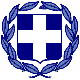 ΥΠΟΥΡΓΕΙΟ ΠΑΙΔΕΙΑΣ, ΕΡΕΥΝΑΣ & ΘΡΗΣΚΕΥΜΑΤΩΝΠΕΡΙΦΕΡΕΙΑΚΗ Δ/ΝΣΗ ΠΡΩΤ. & ΔΕΥΤΕΡ. ΕΚΠ/ΣΗΣ ΚΕΝΤΡΙΚΗΣ ΜΑΚΕΔΟΝΙΑΣΔ/ΝΣΗ Δ/ΘΜΙΑΣ ΕΚΠ/ΣΗΣ ΔΥΤΙΚΗΣ ΘΕΣ/ΝΙΚΗΣ4ο ΓΥΜΝΑΣΙΟ ΣΤΑΥΡΟΥΠΟΛΗΣΠληροφ.		: Μουλογιάννης ΛεωνίδαςΤαχ. Δ/νση	: Χάνι Γραβιάς 4Ταχ. Κώδ.	: 56431Τηλ./FAX	: 2310641200email		: mail@4gym-stavroup.thess.sch.grΤόπος:ΑθήναΧρόνος:21 - 23 Μαρτίου 2017Διάρκεια:3 ημέρες – 2 διανυκτερεύσειςΣυμμετέχοντες:82-85 μαθητές και 4 συνοδοί καθηγητέςΜέσον:Οδικώς ( Τουριστικά Λεωφορεία)Κατηγορία Ξενοδοχείων:4* ή 5* στο κέντρο της ΑθήναςΔωμάτια:Τρίκλινα για τους μαθητές και μονόκλινα για τους καθηγητέςΔιατροφή:Πρωινό και ένα γεύμα